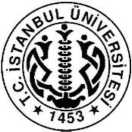 T.C.İSTANBUL ÜNİVERSİTESİ
ZORUNLU STAJ FORMUİlgili Makama,Fakültemiz öğrencilerinin öğrenim süresi sonuna kadar kuruluş ve işletmelerde staj yapma zorunluluğu vardır. Fakültemizde öğrenim gören zorunlu staja tabi tutulan öğrencilerin 5510 sayılı Sosyal Sigortalar ve Genel Sağlık Sigortası Kanunu uyarınca sigortalılığının başlangıcı, sona ermesi ve bildirim yükümlülüğü Kurumumuz tarafından yapılacaktır. Aşağıda bilgileri yer alan öğrencimizin, stajını kuruluşunuzda yapmasına müsaadeniz ve göstereceğiniz ilgi için İ.Ü………………………………………………………Fakültesi adına teşekkür eder, çalışmalarınızda başarılar dileriz.

ÖĞRENCİNİN BİLGİLERİ
STAJ YAPILAN İŞ YERİNİN
İŞVEREN VEYA YETKİLİNİNÖnemli Not: Bölüm Staj Komisyonuna teslim edilmesi gereken belgeler ile birlikte Zorunlu Staj Formu (2 adet asıl) staja başlamadan 30 gün önce Bölüm Sekreterliklerine teslim edilmek zorundadır.Adı - SoyadıÖğrenci NoBölümüEğitim-Öğretim YılıTelefon NoT.C.Kimlik NoDoğum YeriBaba AdıDoğum TarihiAna Adıe-postaİkametgâh AdresiAdıAdresiÜretim/Hizmet AlanıTelefon NoFaks No.e-posta adresiWeb AdresiStaja Başlama TarihiBitiş TarihiSüresi (gün)Stajın Türü (varsa)Adı - SoyadıGörev ve Ünvanıİmza / Kaşe / Mühüre-postaİmza / Kaşe / MühürTarihİmza / Kaşe / Mühür    Tarih: Tarih:     Tarih:    Tarih:Belge üzerindeki bilgilerin doğru olduğunu, herhangi bir sebeple stajdan vazgeçmem veya stajımın başlangıç ve bitiş tarihlerinin değişmesi halinde en az 5 (beş) iş günü öncesinden haber vereceğimi; aksi halde doğacak bütün idari ve hukuki sorumlulukları kabul ettiğimi, bu taahhütlerime uymamam sebebiyle Üniversite aleyhine tahakkuk edecek her türlü yaptırımın tarafıma rücu edileceğini kabul ettiğimi bildirir, staj yapacağımı taahhüt ettiğim adı geçen işyeri ile ilgili staj evrakının hazırlanmasını arz ederim.Staj Komisyonu BaşkanıFakülte SekreteriSosyal Güvenlik Kurumuna staja 
başlama giriş işlemi yapılmıştır.Fakültede SGK girişini yapan memurun   Öğrencinin Adı - Soyadı ve İmzasıAdı - Soyadı /Ünvanı / İmzasıİmza / MühürAdı - Soyadı İmzası